Procurement noticefor publication on the Programme webpage at www.ro-md.netIn English:Anunțde achizițiePentrupublicareape pagina Programuluiwww.ro-md.netIn limbanațională:MOTOR PUMPS15.09.2021 ora 15.00 PM“Podul Înalt” Inspectorate for Emergency Situation of Vaslui County"Improving the reaction time for the the prevention and eliminationof floods within the cross border area  (Vaslui county, România; Chișinău, Hâncești, Criuleni, Dubasari, Anenii noi, Strășeni Districts of Republica Moldova)"2SOFT/4.2/149https://e-licitatie.ro:8881/ca/notices/simplified-notice/v2/view/100138868MOTOPOMPE15.09.2021 ora 15.00 PMInspectoratul pentru Situații de Urgență ‘Podul Înalt’ al județului Vaslui"Improving the reaction time for the the prevention and eliminationof floods within the cross border area  (Vaslui county, România; Chișinău, Hâncești, Criuleni, Dubasari, Anenii noi, Strășeni Districts of Republica Moldova)"2SOFT/4.2/149https://e-licitatie.ro:8881/ca/notices/simplified-notice/v2/view/100138868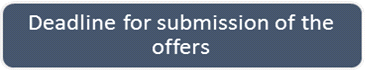 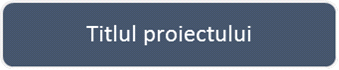 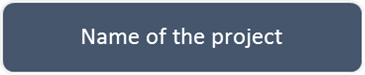 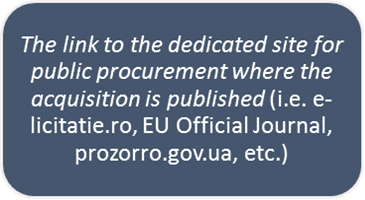 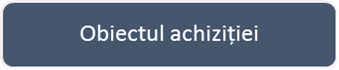 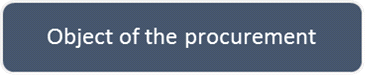 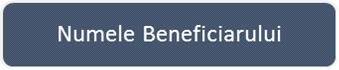 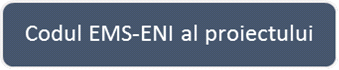 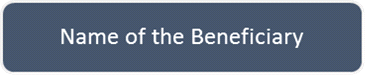 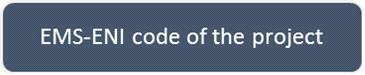 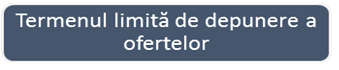 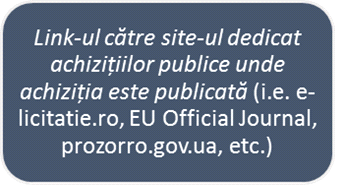 